NUR1211Test # 3Immunology and Muscoloskeletal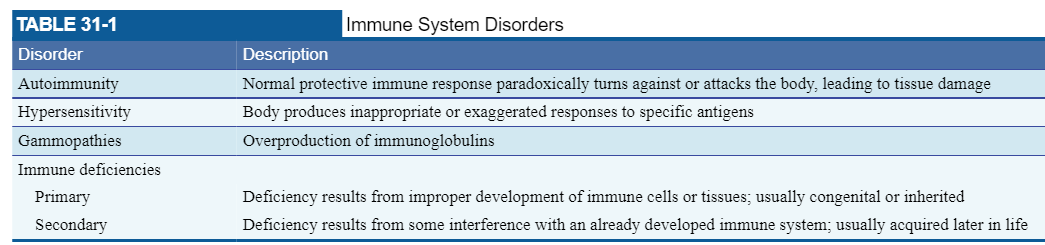 -white blood cells are produced in the bone marrow-lymphocytes are generated from stem cellsB cells – b lymphocytesT cells – t lymphocytes -lymphoid tissuesRed pulp: site where old and injured RBCs are destroyedWhite pulp: contains concentrations of lymphocytes-Natural immunity is the first line of defense.Initial response to pathogens is production of cytokines or promote developing the acquired immune response.The immune systemHIV / AIDSHIV TRANSMISSION-transmitted through body fluids that contain infected cells-blood products or organ transplants from infected personsRisk Factor for HIV infection-sharing needles-unprotected sex-infants born to infected mothers or breast fed by infected mothersPrevention of HIV Infection-encourage the use of condoms-PrEP: preexposure prophylaxis-ART: antiretroviral therapy – when used as prescribed and if maintaining viral suppression there is no risk of transmission HIV through sex.Prevent Transmission to Health Care Providers-standard precautions-hand hygienePost-Exposure Prophylaxis for Health Care Providers-PEP: taken within 72 hours of exposureStages of HIV infectionStage 0 – period from infection with HIV to development of HIV specific antibodiesStage 1 – acute HIV infection.  Develops within 2-4 weeks.  Flu like symptoms such as fever, headache, and rash – 500-1500 cells Stage 2 – CD4+ T-lymphocyte cells count are between 200 and 499 – chronic HIV infectionStage 3 – count drops below 200 – considered to have AIDSAssessment and Diagnostic FindingsThere are three types of HIV diagnostic tests: -Antibody tests = Antibody tests detect antibodies -Antigen/antibody tests = Antigen tests directly detect HIV-Nucleic acid (RNA) tests = RNA tests directly detect HIVTreatment of HIV InfectionART – antiretroviral therapy – suppresses HIV replicationClinical Manifestations-comorbidities: pancreatitis, hepatitis, and cardio-metabolic abnormalitiesRespiratory Manifestations-SOB, dyspnea, cough, chest pain, feverPneumocystis Pneumonia-caused by P. jirovecil s/s: dyspnea, fever, nonproductive cough, oral thrush, hypoxemiaOral Candidiasis – painless, creamy white, plaque like lesions.  Easily scraped off with a tongue depressorKaposi Sarcoma – brownish pink to deep purple, flat or raised and surrounded by ecchymosis and edema.Nutrition Therapy-goal: maintain and increase ideal weightpharmacology therapyProtease Inhibitors – prevent HIV from being assembled and released from infected CD4+ cells.ritonavir (Norvir®) (HAART)Systemic Lupus Erythematosus (SLE) – inflammatory autoimmune disorder that affects almost every organ in the body.Pathophysiology-the body incorrectly identifies cell nucleus as foreign, an antigen-the body creates antibodies for the antigen-B cells overproduce the antibodiesClinical manifestations-fever, fatigue, skin rashes, joint pain, and swelling-baldness-butterfly rash-oral ulcers-pleuritis pneumoniaAssessment and Diagnostic FindingsMedical Management.-pain management and immunosuppression-monoclonal antibodies-corticosteroids-Antimalarial agents-NSAIDsRheumatoid Arthritis – autoimmune disease-affects females 3 times more than males.-onset is typically between the 30’s and 60’sClinical Manifestations-symmetric joint pain and morning joint stiffness lasting longer than 1 hour-swelling-warmth-erythema-lack of function-symptoms start in hands, wrist, and feet and progress to knees, shoulders, hips, elbows, ankles, cervical spine, and temporomandibular joints.-fever, weight loss, fatigue, anemia, lymph node enlargement, and Raynaud’s phenomenon.Assessment and Diagnostic Findings-a score of 6 or greater is necessary to diagnose RA.Nutrition TherapyScleroderma – autoimmune disease affecting the connective tissue of the skin, blood vessels, and internal organs.Clinical Manifestations-skin and subq tissues become increasingly hard and rigid-extremities stiffen and lose mobility-esophagus hardens, lung scars, intestinal mucosa hardens. Medical Management
-ACE inhibitors-pain management-moderate exerciseHypersensitivityTypes1. Localized – affecting only cutaneous system2. Diffuse – aka systemic sclerosis – affects multiple organ systems.Assessment and Diagnostic EvaluationNursing Management.-meticulous skin care and preventing Raynaud’s phenomenonCare of the Patient with Specific Infectious and Metabolic Bone Diseases:Musculoskeletal System:Amputation: severing or removal of part of the body involving the extremitiesTypes of amputationsTraumatic: blunt force from MVA, gunshot wound, industrial jobs	*Upper extremity amputation seen in MVA	*Lower extremity amputations seen in motorcycle crashes and pedestrian injuries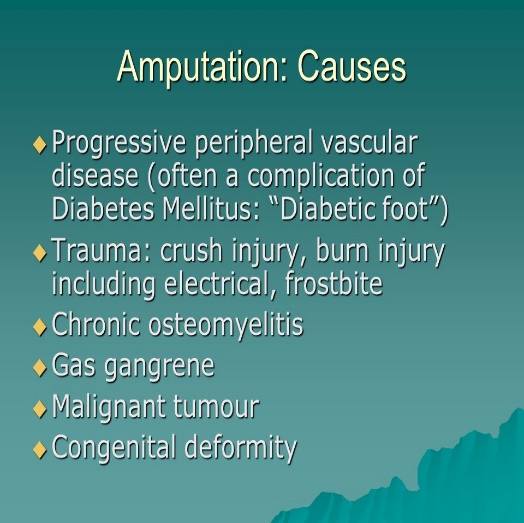 Elective: typically, due to vascular compromise	*Diabetes	*Smoking	*Venous stasis ulcersNursing management pre-post operationComplicationsHemorrhage in traumatic amputations is caused by destruction of large blood vessels-if not controlled leads to hypovolemic shock and death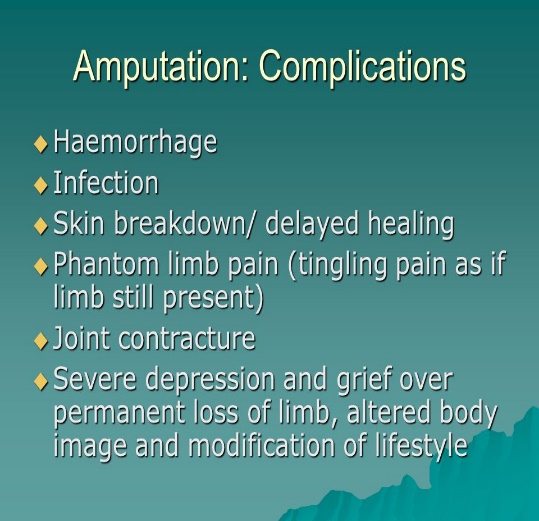 InfectionContractures-encourage patient to perform active ROM exercises and participate in physical therapyPhantom limb pain: numbness, tingling, sharp burning pain, muscle pain, muscle crampsNeuromas: clumps of nerve axons that regenerate after amputation.*Occurs mostly in upper limb amputation*Interferes with proper fit and use of prosthetic devices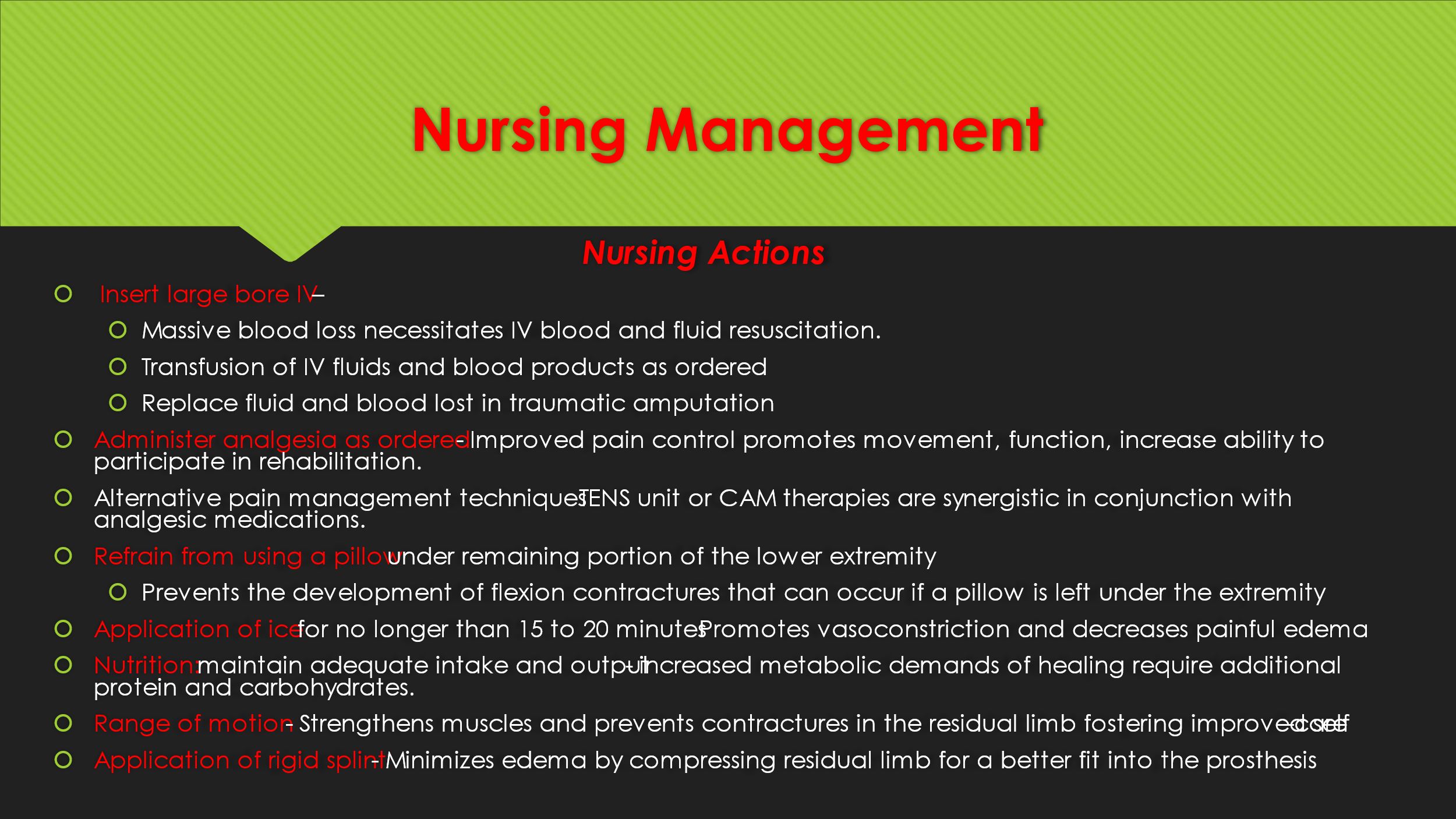 Nursing interventionVitals: *hypotension and tachycardia may occur secondary to hemorrhage and sepsis*increased temp may be infection*decreased SPO2 – problems with oxygenationWound incision / site: warm, red tissue with purulent drainage is a sign of wound infection. Fractures (e.g.,) strains/ sprains; medical intervention/ nursing intervention/ complications; cast care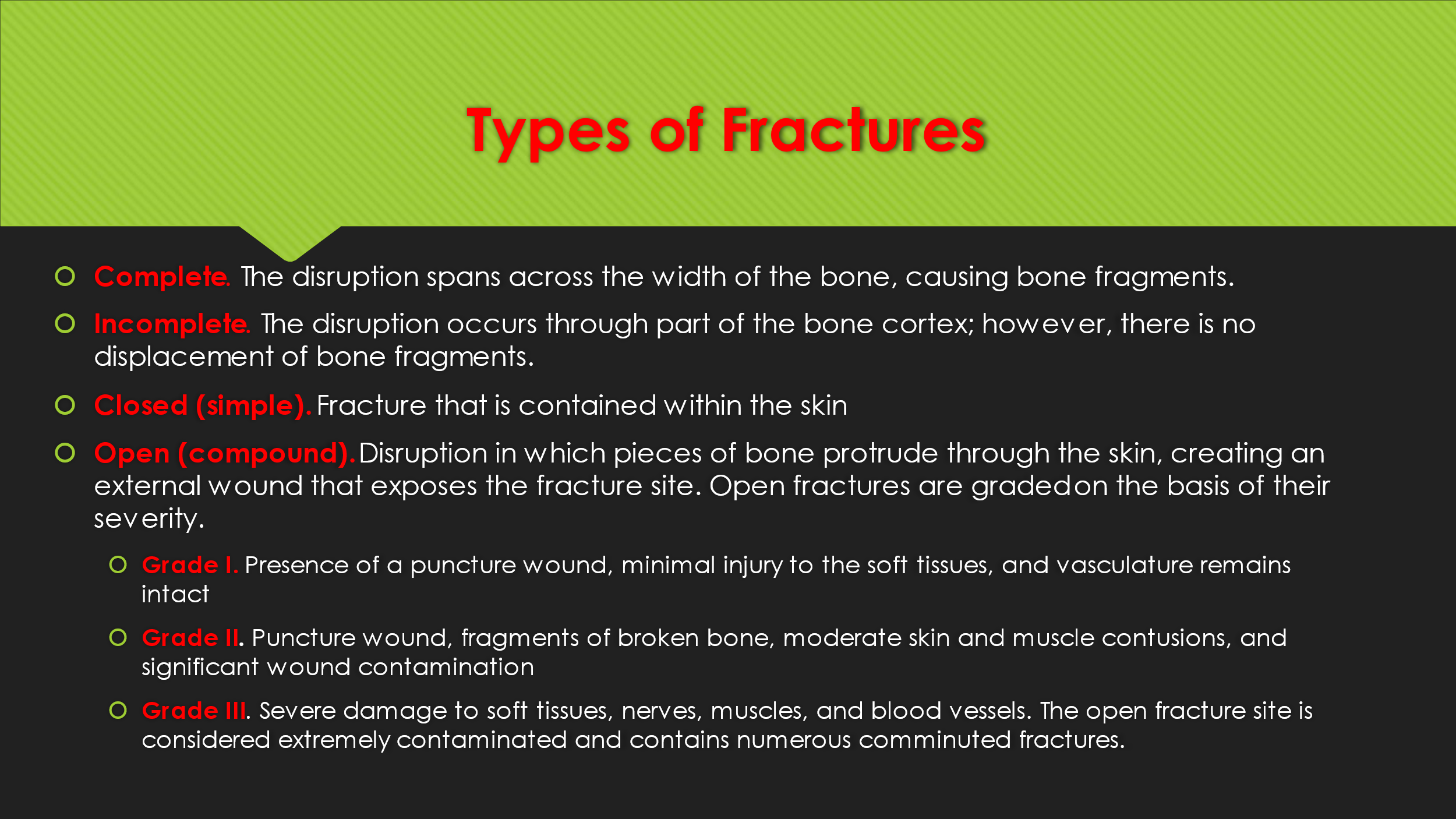 A fracture defined as a disruption or break in the continuity of a bone.-Fractures of flat bones (pelvis, sternum, and scapula) heal rapidly-Blood supply to the fractured area is necessary for the healing process.  The closer the fracture is to the blood supply the quicker it heals.Early Complications of fractures: shock (more common in open or pelvic fractures), fat embolism (more frequent in long bone fractures), acute compartment syndrome, VTE (DVT), pulmonary embolism (PE), disseminated intravascular coagulation (DIC), and infection.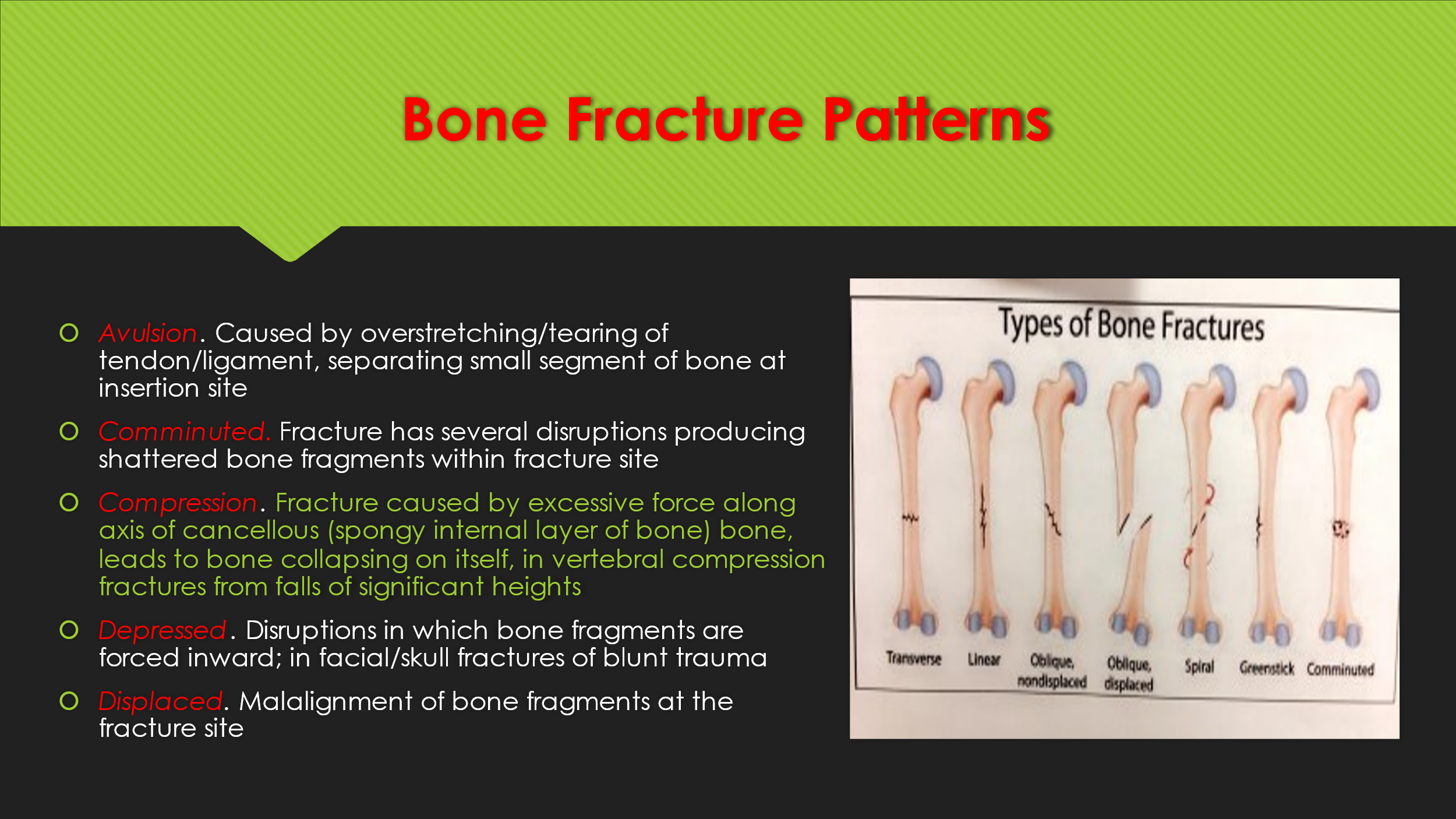 Late complications of fractures: delayed union, malunion, nonunion, avascular necrosis of bone, complex regional pain syndrome (CRPS), and heterotopic ossification.5P’sPainPallorPulselessnessParesthesiaParalysis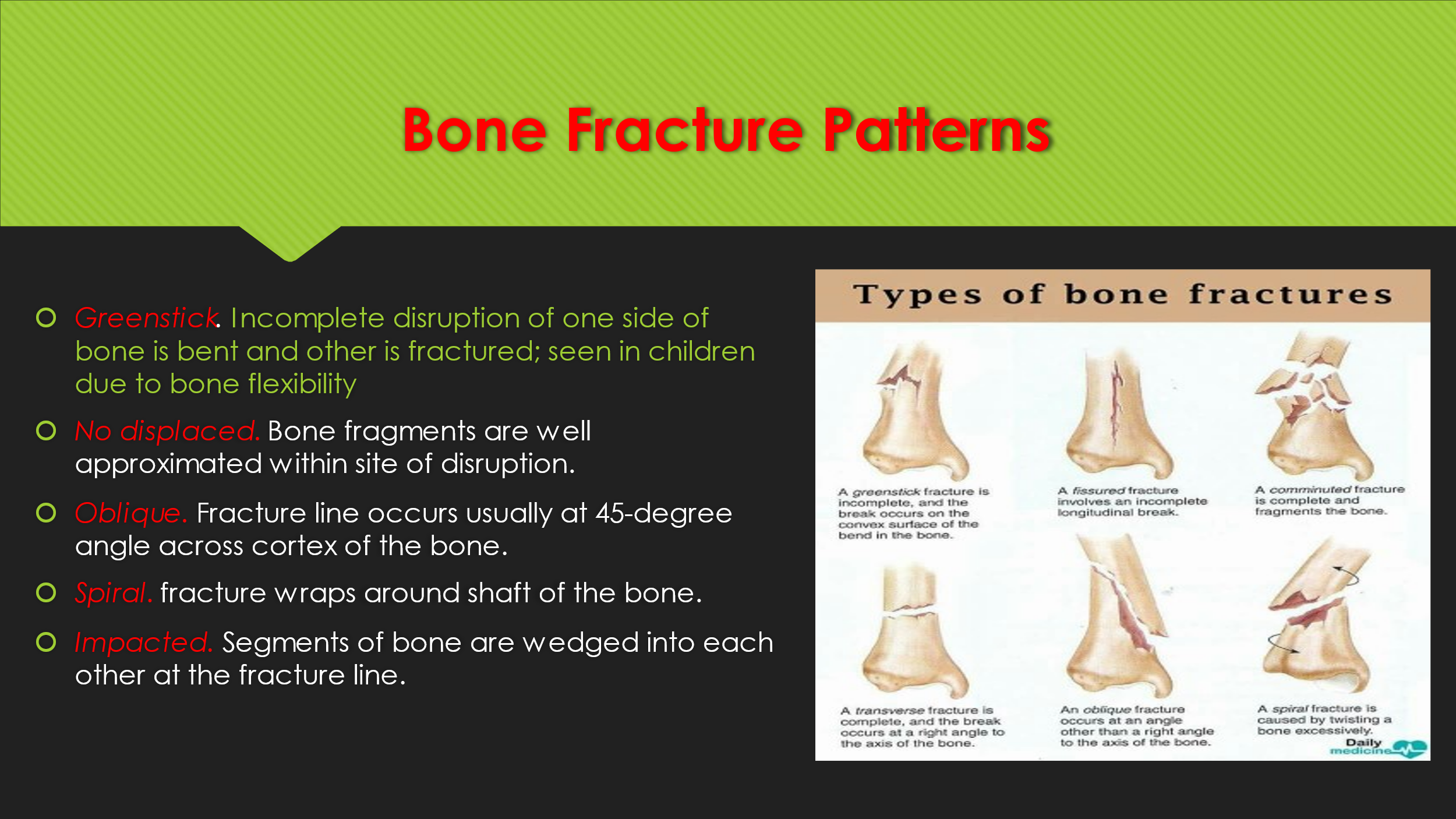 Closed Fracture (simple fracture) – does not cause the skin to breakOpen Fracture (compound or complex) – skin or mucous membrane wound extends to the fractured bone	Type 1: clean wound < 1 cm and simple fracture pattern	Type 2: large wound with minimal soft tissue damage and no flap or avulsionsType 3: severe, highly contaminated, extensive tissue damageComminuted: the bone splits into many fractures.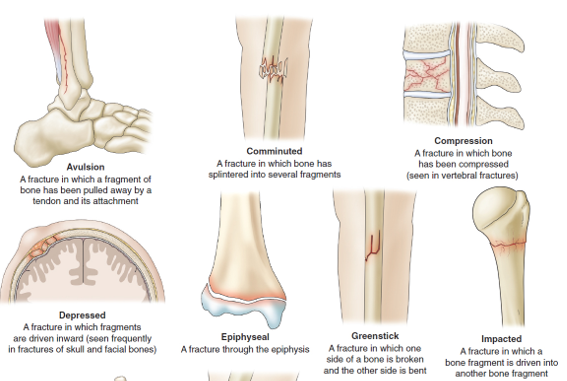 Cast Care-a cast is a rigid external immobilizing device that is molded to the contours of the body.  It immobilizes a reduced fracture.-materials used: fiber glass and plaster of Paris.Medical ManagementFracture reduction: restoration of bone fragmentsClosed: alignment through manipulation and manual traction.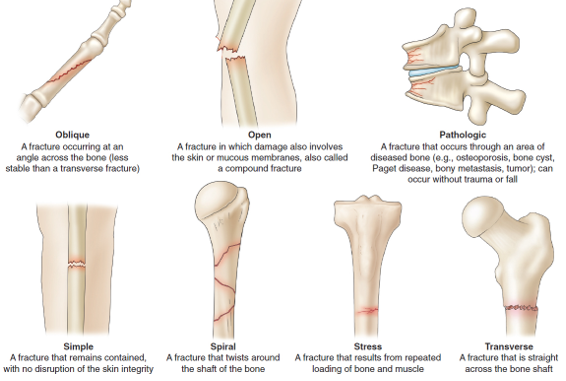 Open: surgical intervention.Immobilization: ensures proper position until union of the bone.External: bandage, cast, splintInternal: plates and screwsMaintaining and restoring functionReduction, immobilization, frequent neurovascular checks, controlling edema, meds, participation in ADL’s, Nursing ManagementTendons: connect muscle to boneLigaments: connect bone to bone.Strain: injury to a muscle or tendon from overuse, overstretching, or excessive stress; commonly known as	1st degree: mild stretching of muscle or tendon with no loss of ROM.	2nd degree: moderate stretching / partial tearing of the muscle or tendon	3rd degree: severe stretching with rupture and complete tearing of muscle or tendon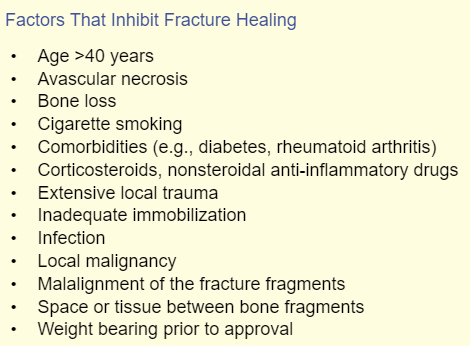 Sprain: injury to the ligaments and tendons that surround a joint.  Caused by twisting or hyperextension of a joint.-injured ligaments cause joint instability.	Grade 1: stretching or slight tearing of ligament.  Mild pain, edema, and local tenderness.	Grade 2: partial tearing of the ligament.  Pain with motion and joint instability.	Grade 3: complete tear or rupture of ligament.  Severe pain and abnormal joint motion.TreatmentRest – prevents additional injury and promotes healingIce – vasoconstriction.  Decreases bleeding, edema, and discomfort.Compression – controls bleeding, reduces edema, and provides support to injured tissues.Elevation – at or above the level of the hear controls swelling.*NSAIDS: pain management*Neurovascular assessment: Q15 minutes for the first 1-2 hours after injury, and then every 30 minutes until stable.*Antibiotics for open fractures with contaminated wounds*External fixation: rods and pins*Internal fixation: plates and screws*** Report decrease in sensation or motion and increase in pain to provider as that compartment syndrome can be prevented ***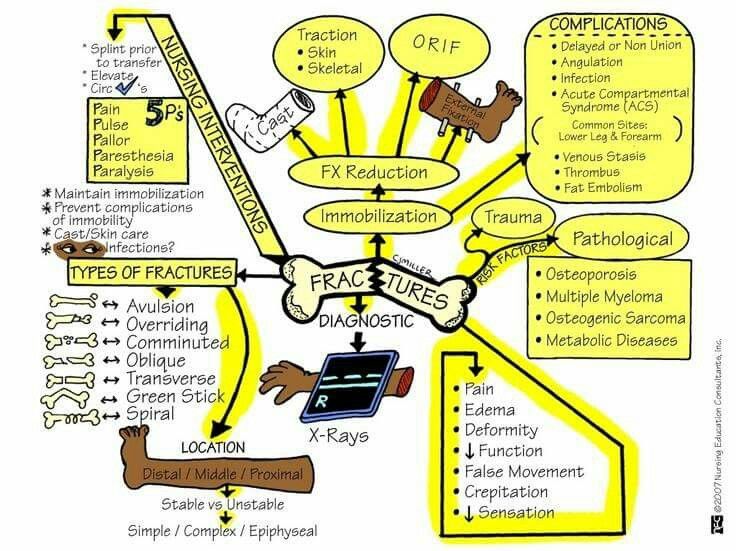 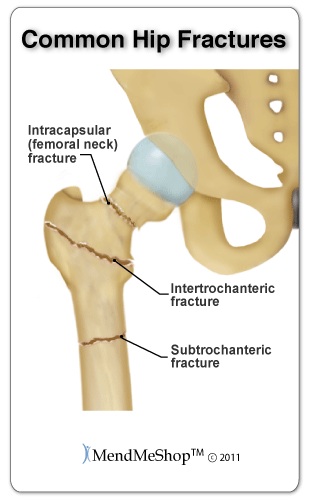 Hip Fracture; types; clinical manifestations; types of traction; care of patients on tractions, complications/ medical management; types of surgery; nursing actionsExtracapsular – fractures of trochanteric region (between based of the neck and the lesser trochanter of the femur) and of subtrochanteric region-extremity significantly shortened-greater external rotation than intra-muscle spasm-ecchymosisIntracapsular – fractures of the neck of the femur-leg shortened, adducted, and externally rotated-pain in hip and groin and medial side of knee-Increased pain with movementPeriprosthetic – fractures to the regions surrounding prosthetic jointsNursing Management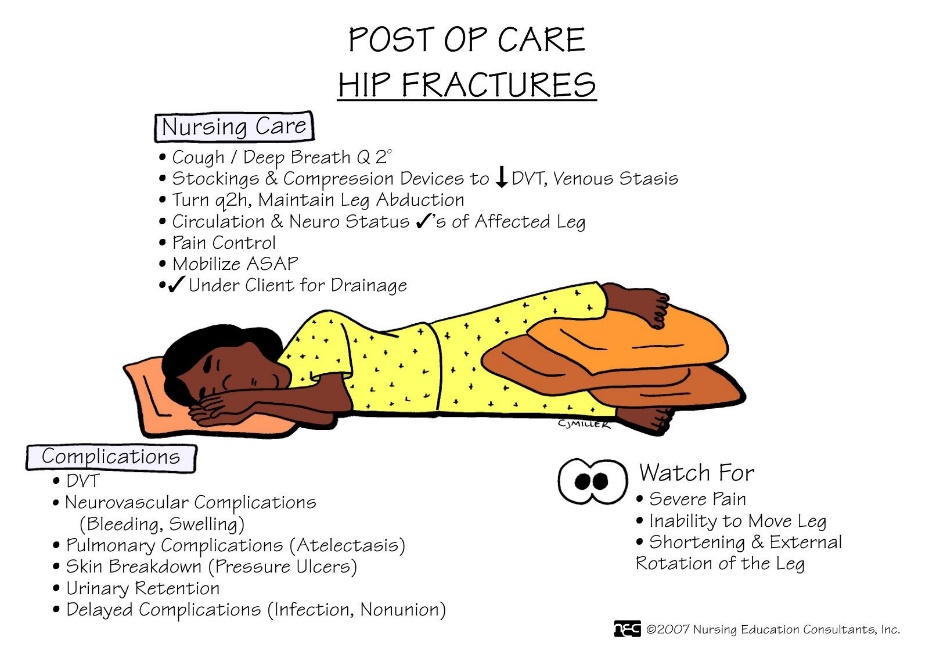 -pain management-prevention of secondary medical problems -early mobilization-24-48 hours of continuous neurovascular assessments-encourage deep breathing, dorsiflexion, and plantar flexion exercises Q1-2 hours.-compression stockings or anticoagulants for VTE prophylaxis-monitor nutrition, hydration, and outputComplications-neurovascular-VTE-atelectasis-pneumonia-skin breakdown-loss of bladder controlMedical Management-Buck’s extension traction: temporary skin traction – reduce muscle spasm, immobilize extremity, and relieve pain.-Surgery: open or closed reduction with internal fixation.	*Hemiarthroplasty: replacement of the femoral head with a prosthesis-Closed reduction with percutaneous stabilization for an intracapsular fractureOsteomyelitis: infection of the bone that results in inflammation, necrosis, and formation of new bone.-50% of cases caused by MRSAClinical Manifestations-bloodborne: sepsis – chills, high fever, rapid pulse, and malaise as well as pain, swelling, and tenderness-adjacent infection or direct contamination: skin over infected bone is swollen, warm, painful, and tender to touchDiagnostic FindingsXray: soft tissue edemaRadioisotope bone scans and MRI: early definitive diagnosisBlood studies: leukocytosis and elevated ESRWound and blood culture: TreatmentLong term antibiotic therapy: 6 – 12 weeksSurgical debridementDeep Vein Thrombosis (DVT) medical management Diagnostic findings, risk factors and preventionsOsteoporosis – most prevalent bone disease in the world.  Consequence of osteoporosis is bone fracture.Primary occurs in women after menopause.  Risk factors include failing to achieve optimal peak bone mass, low vit D and calcium, excessive caffeine, tobacco use, and alcoholSecondary is a result of medications or diseases that affect bone metabolism (i.e., corticosteroids, thyroid replacements, PPIs, and SSRI’s)Pathophysiology: normal bone turnover is altered, and rate of bone resorption is greater that rate of bone formation, resulting in loss of total bone mass.  Reduced bone mass, deterioration of bone matrix, and diminished bone architectural strength.Clinical Manifestations-fragility fractures in spine, hip, and distal radius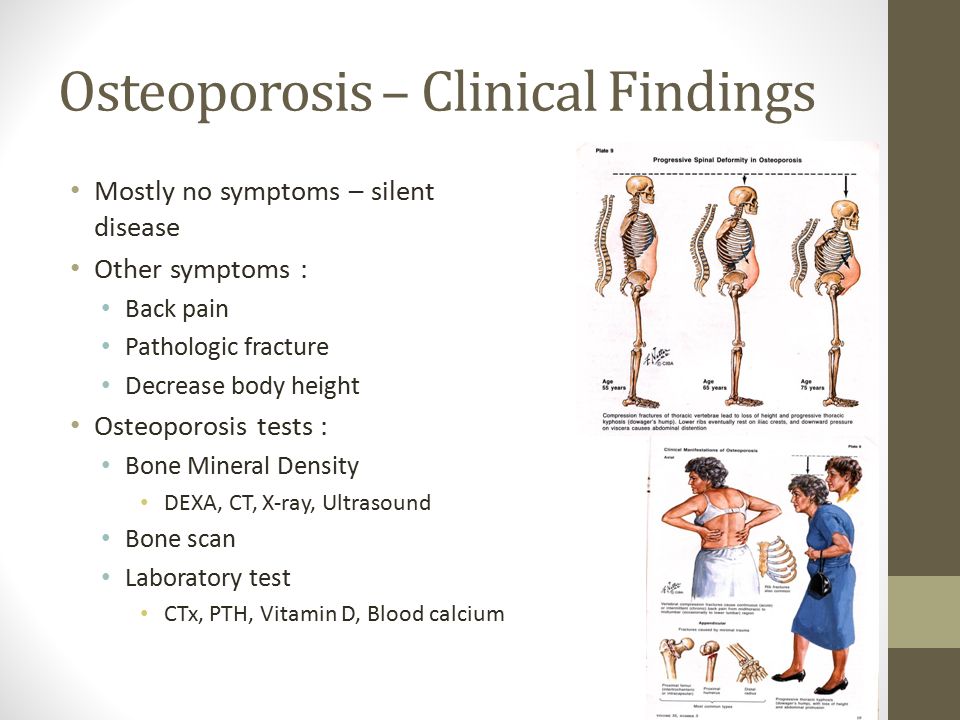 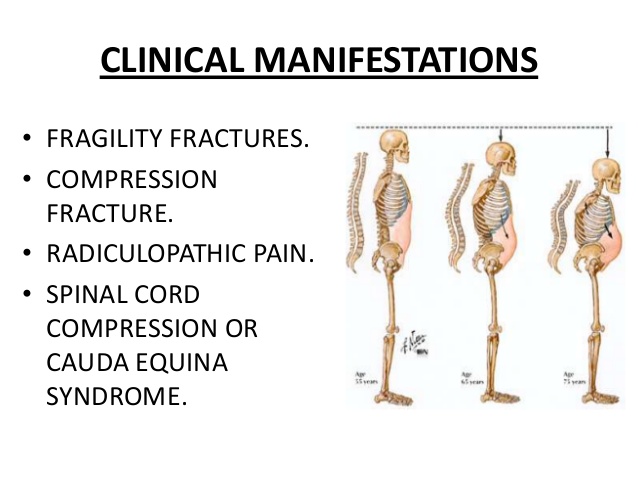 Diagnosis (e.g., DEXA scan, CT, MRI) BMD measurement which is obtained through a DEXA scan (dual energy xray absorptiometry)-low BMD is 2.5 standard deviations below the mean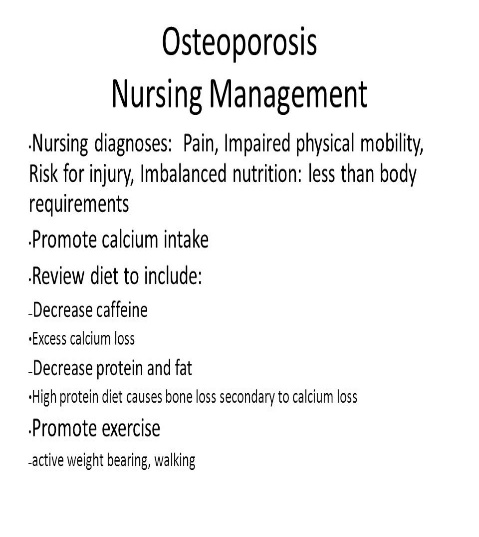 Medical management Calcium 1200 mg/dayVit D 800-1000 IUBisphosphates: inhibits bone resorption.  Take on empty stomach, sit up for 30 minutes after takingParathyroid hormone: stimulators of bone formationNursing Management: AssessmentFall risk, pain, nutritional status, level of activity/exercise, body image disturbance, and physical appearanceGout – most common form of inflammatory arthritis.  Heterogenous group of conditions related to a genetic defect of purine metabolism that results in hyperuricemiaSigns and symptoms: pain, redness, swelling, production of tophi, and joint destructionDiagnosis: Thorough history, physical assessment & laboratory studies*Serum uric acid levels > 6.5mg/dL*Elevated ESR *Elevated urinary uric acid*Elevated BUN & serum creatininePharmacological managementIndocin / colchicine: decrease build up of uric acid crystals in jointGlucocorticoids: reduce inflammation and provide pain reliefAllopurinol: reduce serum uric acid by inhibiting production of uric acidMedical managementNursing interventions-monitor uric acid levels-assess pain levels-assess for red, swollen, and painful joints-administer meds-teach patient to avoid alcohol especially beer use meds as directed, report flares promptly, proper nutritionDiet-avoid alcohol especially beer-restrict foods high in purine: organ meatsPractice Questions1.) Physical assessment for the musculoskeletal function includes assessment of which of the following?ROM, posture, and symmetryBalance, symmetry, and bone strengthMuscle tone, strength, and balanceROM, palpitation, and symmetryROM, posture, and symmetry evaluations can prove the most comprehensive information regarding the current function of a patient’s musculoskeletal system. 2.) A client arrives to the emergency room with a suspected orthopedic injury. Which question should the nurse ask?Does anyone in your family have a history of orthopedic injuries?Describe the location and quality of the pain. Were you born prematurely?  (If yes, obtain a birth weight).What sports are you actively involved in?Description and location of the pain can help determine if additional testing is needed and what kind of testing is appropriate.  Family history has no impact on acute orthopedic history.  Prematurity may impact bone strength but is not the 	first question.  Sports do have associated injuries, but this patient is already presenting with an injury-pain is priority.  3.) Is the following statement True or False?  The nurse must never remove weights from skeletal traction unless a life-threatening situation occurs.  TRUEThe nurse must never remove weights from skeletal traction unless a life-threatening situation occurs. Removal of the weights completely defeats their purpose and may result in injury to the patient.4.) How often must the nurse inspect the traction pin site for signs of inflammation and evidence of infection?A) 8 hoursB) 12 hoursC) 16 hoursD) 24 hoursThe nurse must inspect the traction pin site for signs of inflammation and evidence of infection at least every 8 hours.5.) Is the following statement True or False?  Testing for crepitus can produce further tissue damage and should be avoided.  TRUETesting for crepitus can produce further tissue damage and should be avoided.6.) Is the following statement True or False?  Avascular necrosis is prolongation of expected healing time for a fracture.  FALSEAvascular necrosis is death of tissue secondary to poor perfusion and hypoxemia. Delayed union is prolongation of expected healing time for a fracture.7.)  A patient with diabetes who had an elective below-the-knee amputation returns to the unit for IV antibiotic care on postoperative day 3. On closer examination, the nurse notices the patient has a pillow under the residual limb. What should the nurse do in this situation?A.  Leave the pillow in place to prevent dependent edemaB.  Remove the pillow to prevent contracturesC.  Remove the pillow to prevent VTED.  Leave the pillow to promote circulation8.)  A client diagnosed with osteoporosis has bones that become progressively porous, brittle, and fragile; they fracture easily under stresses that would not break normal bone. This increased susceptibility to fractures manifest most commonly as what?A)	Fractured tibias	B)	Dislocated shoulders	C)	Boxer's fractures	D)	Compression fractures of the spineOsteoporosis increases the risk of compression fractures of 	the spine, fractures of the neck or intertrochanteric region of the 	femur, and Colles’ fractures of the wrist9.)  How long does a patient taking bisphosphonates need to stay upright after administration?A) 10 minutesB) 20 minutesC) 30 minutesD) 120 minutesBisphosphonates are administered on arising in the morning with a full glass of water.  On an empty stomach.  Patient must stay upright for 30–60 minutes. 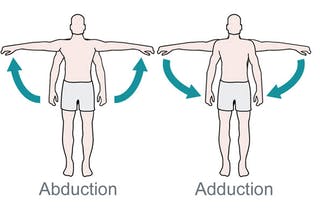 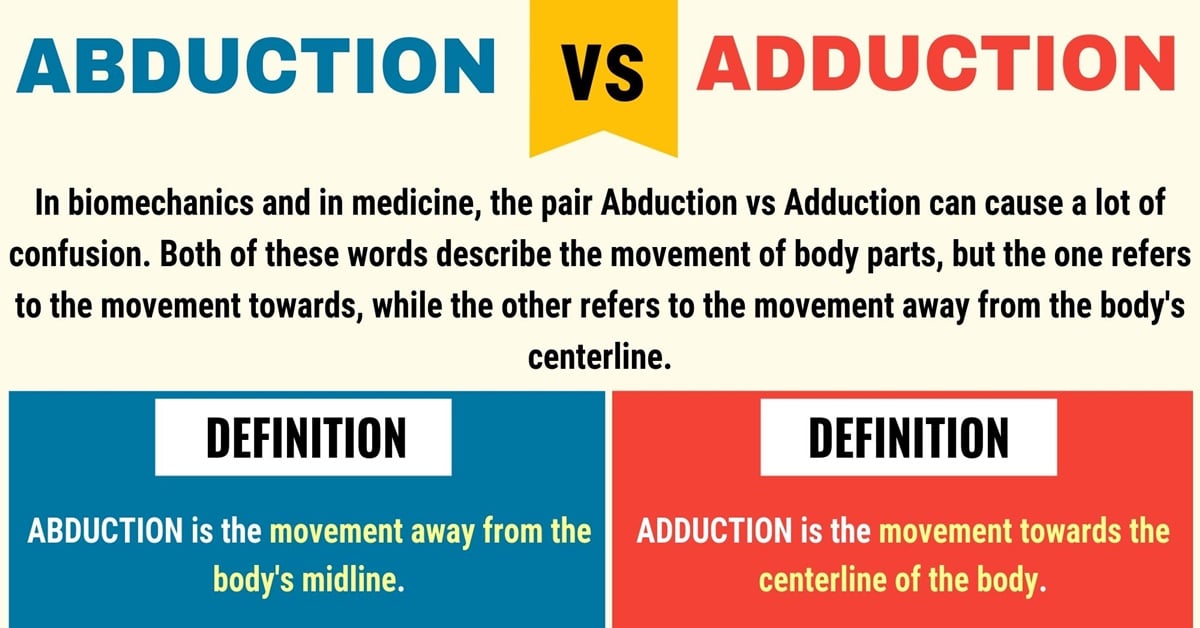 Condition:T-Score:Normal1 SD belowOsteoporosis2.5 SD belowOsteopenia c1 – 2.5 SD below